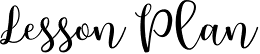 Name: Ms. Colleen HealeyDate: Thursday, October 5, 2017Level: 8th GradeSubject: English Language ArtsClass Length: 50 Minute ClassLesson OverviewStudents will play a The Adventures of Tom Sawyer review game, adapted to the popular television game show, Family Feud. The classroom will split into two separate teams (chosen by the teacher ahead of time). Students will have had a study guide to have been completed ahead of time, in order to prepare for the review game. All of the questions included in the review game appeared on the study guide. Objectives:Students will identify the themes or central ideas of the textStudents will determine and analyze the meaning of words and symbols in the text.Students will be able to identify the characters, setting and plot of the text.Students will be able to determine the tone and mood of the text.Goals:Students will be able to convey their understanding of the key concepts and themes in the novel.MaterialsSmartboardFamily Feud Review Game (Powerpoint)WhiteboardWhiteboard markerPaperPencil/pen StandardsCCSS.ELA-Literacy.RL.2CCSS.ELA-Literacy.RL.4CCSS.ELA-Literacy.RL.10CCSS.ELA-Literacy.SL.1CCSS.ELA-Literacy.L.1ProcedureIntroduction:Students will arrive to class, with the members of the group on the board. The classroom will be arranged accordingly to play Family Feud.Students must turn in their Adventures of Tom Sawyer study guides upon arrival.Students will be given two minutes to choose an appropriate team name for the review game. Once group names are chosen, students will be given an overview on how the game works.At the beginning of each round, each team will choose one representative to go up to the front of the classroom. The initial question will be asked. Whomever raised their hand first and has the correct answer will play that round.One person from each team will take turns answering the prompted question.Although some answers on the board are only one word answers, students will have to elaborate and explain as to how they came to that specific answer.Each team has three strikes before they lose the round and their answers and points are transferred to the opposing team. To avoid any point discrepancy, points will be kept on the whiteboard, by the teacher.“Fast Money” round will be timed. Students will have the choice of doing the round in true Family Feud fashion by coming up to the front of the classroom, or writing down their answers on a piece of paper.				Guided Practice:Family Feud Powerpoint review game.Closing:Points will be added up to determine the winning team. If time, teacher will review questions that students were stuck on and allow for students to ask questions regarding any concerns they may have regarding the test.Modifications & AccommodationsGroups will be selected by the teacher ahead of time and posted in a document on the Smartboard upon student arrival. Additionally, students who prefer to not be put on the spot to come up to the front of the classroom at the beginning of rounds can opt to pass their turn onto another team member.AssessmentComprehension and understanding will be assessed within the Family Feud gameHomeworkStudy guides will be returned to students after the Family Feud game. Students will review their completed study guides, as well as receive the questions and answers to the review game. 